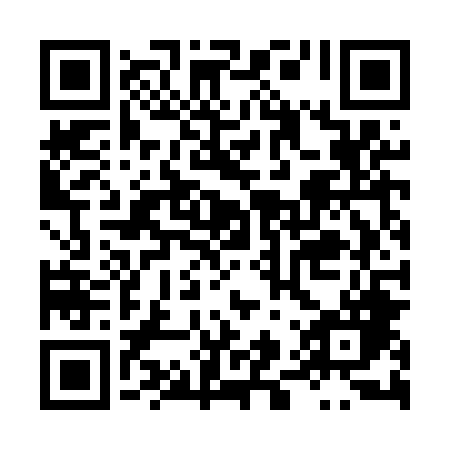 Prayer times for Przylesie Dolne, PolandMon 1 Apr 2024 - Tue 30 Apr 2024High Latitude Method: Angle Based RulePrayer Calculation Method: Muslim World LeagueAsar Calculation Method: HanafiPrayer times provided by https://www.salahtimes.comDateDayFajrSunriseDhuhrAsrMaghribIsha1Mon4:296:2612:545:217:239:132Tue4:276:2312:545:237:259:153Wed4:246:2112:535:247:279:174Thu4:216:1912:535:257:289:195Fri4:186:1712:535:267:309:216Sat4:156:1512:535:277:329:237Sun4:136:1212:525:287:339:268Mon4:106:1012:525:307:359:289Tue4:076:0812:525:317:369:3010Wed4:046:0612:525:327:389:3211Thu4:016:0412:515:337:409:3512Fri3:586:0212:515:347:419:3713Sat3:556:0012:515:357:439:3914Sun3:525:5712:515:367:459:4215Mon3:495:5512:505:377:469:4416Tue3:465:5312:505:387:489:4617Wed3:435:5112:505:397:499:4918Thu3:405:4912:505:417:519:5119Fri3:375:4712:495:427:539:5420Sat3:345:4512:495:437:549:5621Sun3:315:4312:495:447:569:5922Mon3:285:4112:495:457:5710:0123Tue3:255:3912:495:467:5910:0424Wed3:225:3712:485:478:0110:0725Thu3:195:3512:485:488:0210:0926Fri3:165:3312:485:498:0410:1227Sat3:125:3112:485:508:0510:1528Sun3:095:2912:485:518:0710:1729Mon3:065:2712:485:528:0910:2030Tue3:035:2612:485:538:1010:23